{Your Name}{Your College}{Your Centre}{Your Department}University of Agder, NorwayThis dissertation is submitted for the degree of {Your Degree}March 2023Copyright by {Your Name} 2023All Rights ReservedAbstract{Please write.}Acknowlegement{Please write.}Dedication{Please write.}Declaration{Please write.}Table of contentsList of TablesTable 1.1 This is a table caption.	1List of FiguresFigure 1.1 This is a figure caption.	1List of Abbreviations and AcronymsIntroduction (Heading 1)This is a dummy text which you can change to real content later. This is a dummy text which you can change to real content later. This is a dummy text which you can change to real content later. This is a dummy text which you can change to real content later. This is a dummy text which you can change to real content later. 2nd Level of Heading (Heading 2)This is a dummy text which you can change to real content later. This is a dummy text which you can change to real content later. This is a dummy text which you can change to real content later. This is a dummy text which you can change to real content later. This is a dummy text which you can change to real content later.Table . This is a table caption.3rd Level of Heading (Heading 3)This is a dummy text which you can change to real content later. This is a dummy text which you can change to real content later. This is a dummy text which you can change to real content later. This is a dummy text which you can change to real content later. This is a dummy text which you can change to real content later. 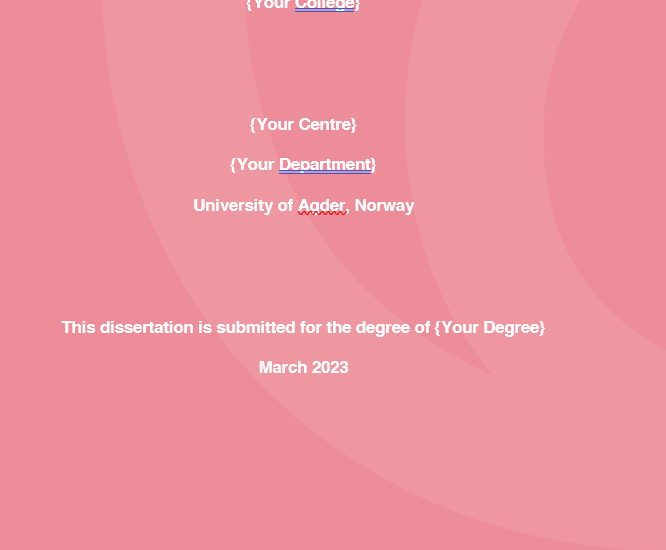 4th Level of Heading (Heading 4)This is a dummy text which you can change to real content later. This is a dummy text which you can change to real content later. This is a dummy text which you can change to real content later. This is a dummy text which you can change to real content later. This is a dummy text which you can change to real content later. Bullets StylesThis is a dummy text which you can change to real content later. This is a dummy text which you can change to real content later. This is a dummy text which you can change to real content later. This is a dummy text which you can change to real content later. This is a dummy text which you can change to real content later. This is a dummy text which you can change to real content later. This is a dummy text which you can change to real content later. This is a dummy text which you can change to real content later. This is a dummy text which you can change to real content later. This is a dummy text which you can change to real content later. This is a dummy text which you can change to real content later. This is a dummy text which you can change to real content later. This is a dummy text which you can change to real content later. This is a dummy text which you can change to real content later. This is a dummy text which you can change to real content later. Numbering StylesThis is a dummy text which you can change to real content later. This is a dummy text which you can change to real content later. This is a dummy text which you can change to real content later. This is a dummy text which you can change to real content later. This is a dummy text which you can change to real content later. This is a dummy text which you can change to real content later. This is a dummy text which you can change to real content later. This is a dummy text which you can change to real content later. This is a dummy text which you can change to real content later. This is a dummy text which you can change to real content later. This is a dummy text which you can change to real content later. This is a dummy text which you can change to real content later. This is a dummy text which you can change to real content later. This is a dummy text which you can change to real content later. This is a dummy text which you can change to real content later. OverviewThis is a dummy text which you can change to real content later. This is a dummy text which you can change to real content later. This is a dummy text which you can change to real content later. This is a dummy text which you can change to real content later. This is a dummy text which you can change to real content later. TheoryThis is a dummy text which you can change to real content later. This is a dummy text which you can change to real content later. This is a dummy text which you can change to real content later. This is a dummy text which you can change to real content later. This is a dummy text which you can change to real content later. MethodsThis is a dummy text which you can change to real content later. This is a dummy text which you can change to real content later. This is a dummy text which you can change to real content later. This is a dummy text which you can change to real content later. This is a dummy text which you can change to real content later. DiscussionThis is a dummy text which you can change to real content later. This is a dummy text which you can change to real content later. This is a dummy text which you can change to real content later. This is a dummy text which you can change to real content later. This is a dummy text which you can change to real content later. ConclusionThis is a dummy text which you can change to real content later. This is a dummy text which you can change to real content later. This is a dummy text which you can change to real content later. This is a dummy text which you can change to real content later. This is a dummy text which you can change to real content later. AppendicesAppendix 1This is a dummy text which you can change to real content later. This is a dummy text which you can change to real content later. This is a dummy text which you can change to real content later. This is a dummy text which you can change to real content later. This is a dummy text which you can change to real content later. ABC{Please write.}XYZ{Please write.}ASDF{Please write.}GHJK{Please write.}Table Header First ColumnTable Header Second ColumnTable Header Third Column